DNEVNI REDUsvajanje zapisnika Školskog odbora s 56. sjednice Školskog odbora održane dana 25.11.2016. godine, s 57. sjednice održane dana 12.12. 2016. godine,  58. e- sjednice održane dana 16.12.2016. godine i 59. e-sjednice održane dana 13.01.2017. godine;Otvaranje zaprimljenih prijava na natječaj za izbor i imenovanje ravnatelja ŠkoleRazno  PRIMORSKO-GORANSKA ŽUPANIJA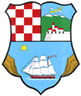 Osnovna škola “Jelenje-Dražice”, 51218 Dražice, Školska 53Zaključak i Odluka 60. sjednice Školskog odbora održane dana 23.01.2017.Ad 1. ZaključakUsvaja se zapisnik s 56. sjednice Školskog odbora održane dana 25.11.2016. godine, izmijenjeni zapisnik s 57. sjednice održane dana 12.12.2016. godine,  zapisnik s 58. e-sjednice Školskog odbora održane dana 16.12.2016. godine i 59. e- sjednice Školskog odbora održane dana 13.01.2017. godine.Ad 2. OdlukaPoništava se natječajni postupak za izbor i imenovanje ravnatelja Škole zbog zakonske nemogućnosti provedbe postupka budući je dana 01.01.2017. godine stupila na snagu odredba 126.a Zakona o odgoju i obrazovanju u osnovnoj i srednjoj školi. Javni natječaj za izbor i imenovanje ravnatelja škole raspisat će se kad se za to steknu zakonski uvijeti za vrijeme trajanja mandata v.d. ravnateljice.